Tricky Women ist das erste und einzige Animationsfilmfestival, das sich speziell dem Trickfilmschaffen von Frauen widmet. Es findet seit 2001 in Wien statt.Preise:		Tricky Women Preis der Stadt Wien dotiert mit 4.000,- Euro3monatiges Arbeitsstipendium des Artist-in-Residence Programms im quartier21/MQSawczynski-Preis dotiert mit € 1000,-Sielecki Preis dotiert mit € 500,- für einen österreichischen Animationsfilm 		Tricky Women Publikumspreis		Die Preise bzw. Preisgelder gehen an die Regisseurinnen der Filme.Eingereicht werden können Animationen, die von Künstlerinnen (Ko-Regisseure sind willkommen) realisiert und nach dem 1.1.2014 fertig gestellt und noch nicht bei Tricky Women eingereicht wurden. Wir möchten das Festival für Trans*Inter* Filmemacher_innen öffnen und freuen uns auf Deine/Ihre Einreichung.Anmelde- und Einsendeschluss für die Vorauswahl ist der 10.10.2015 (Posteingang).Ausserdem veranstalten wir einen Themencall zu „Arbeit“ (Arbeitsbedingungen im digitalen Zeitalter, Work-Life-Balance, Arbeitsutopien, ...) (in Kooperation mit der AK Wien, ohne Vorgabe des Produktionsjahres);Einsendeschluss ist ebenfalls der 10.10.2015. Die Einreichungen können entweder direkt an Tricky Women geschickt oder via http://shortfilmdepot.com-Plattform hochgeladen werden.Für Einreichungen direkt bei Tricky Women:Zum Festival müssen die Filme in einem der folgenden Vorführformate vorliegen: 35 mm  DCPs*Files mit Codec DNxHD and ProRes (23,976, 24, 25, 29.97, 30 fps)Files mit Codec h.264 (23,976, 24, 25, 29.97, 30 fps)
*DCPs werden nur mit folgenden Formateinstellungen akzeptiert:- Frame Rate 24, 25, 30 fps
- Aspect Ratio: 1998×1080 px (1:1,85 = „Flat“) oder 2048×858 px (1:2,39 = „Scope“)
- Image Format: JPEG2000-XYZ in 2K, SMPTE oder Interop kompatibel, 2D   - Datenträger: USB-Festplatte, CRU Bay-Festplatten-Formatierung: ext2/3 oder NTFS (der Datenträger darf nur 1 Hauptpartition haben
  und ausschließlich ungezippte DC-Packages enthalten)
-In der Eingabemaske des DCP-Erstellungsprogramms müssen alle Felder für die „Composition  Parameters“ ausgefüllt werden – wie in der „Digital Cinema Naming Convention“  http://digitalcinemanamingconvention.com/ beschrieben:
  Content Title, Content Annotation Text, Content Kind, Reel Annotation Text!
Die Vorführkopien der ausgewählten Animationen müssen bis spätestens 1. Februar 2016 im Festivalbüro (Tricky Women, culture2culture, quartier21/MQ, Museumsplatz 1, 1070 Wien, Austria) eingelangt sein. Kopien außerhalb der EU müssen die Aufschrift „Temporärer Import – Nur für kulturelle Zwecke, kein Handelswert“ tragen und ein Pro-Forma-Invoice (max. Wertangabe 20 Euro) enthalten.Transportkosten (und damit in Zusammenhang stehende Zollkosten usw.) gehen zu Lasten der Absenderin. Sichtungsvideos bleiben bei Culture2Culture für die nicht kommerzielle Nutzung im Rahmen unseres Archivs. Die Transportkosten der ausgewählten Animationen nach Wien trägt die Einsenderin. Die Kosten des Rücktransportes trägt die Veranstalterin.Die Produktionen sind während des Verbleibs beim Festival versichert. Die Versicherung gilt vom postalischen Eingang im Festivalbüro bis zum Rückversand.Bei Verlust oder Beschädigung einer Kopie/eines Videos kann nur der Materialwert zurückerstattet werden. Der Schaden muss binnen 10 Tagen nach Rücksendung Tricky Women mitgeteilt werden.Die Vorauswahlkommission entscheidet über die Zusammenstellung des Wettbewerbsprogramms.Vor Beginn des Festivals wird die Regisseurin/angegebene Ansprechperson über das Ergebnis der Vorauswahlkommission informiert.Ause (bis max. 3 Minuten) der eingereichten Arbeiten und deren Werbematerial (Fotos etc.) dürfen zu Werbezwecken für das Festival eingesetzt werden.Die Einreichung schließt die Zustimmung für die Programmierung des Films im Wettbewerbsprogramm oder den anderen Programmen ein und bedeutet die Anerkennung dieses Reglements.Originaltitel: Englischer Titel: Produktionsland: 			Produktionsjahr: 			Laufzeit: Vorführkopie (bitte ankreuzen – Angaben sind verbindlich!): □ 35 mm:  □ 1:1.85 □ 1:2.35          □ DCP (bitte die Spezifikationen auf Seite 2 beachten!)        
□ Files mit Codec DNxHD und ProRes (23,976, 24, 25, 29.97, 30 fps)□ Files mit Codec h.264 (23,976, 24, 25, 29.97, 30 fps)Premiere?  	□ Uraufführung	□  Europa	□ Österreich	□ WienAnimationstechnik(en) und/oder Software: ________________________________________ □ Einreichung für den Wettbewerb  □ Einreichung für den Themencall: „Arbeit“ (Arbeitsbedingungen im digitalen Zeitalter, Work-    Life-Balance, Arbeitsutopien, ….)Kurzinhalt (max. 100 Zeichen): Längerer Text (falls vorhanden): 1  – 2 Filmstills (300 dpi), Pressematerial (Bio-/Filmografie, englische Dialogliste, Preise…) und (Kurz)Text – nach Möglichkeit auch gerne auf CD-ROM.Regisseurin:Vorname: 							Nachname: Adresse: 							Land:			Postleitzahl:		Stadt: 				Telefon (+Vorwahl):E-Mail:							Website:Co-Regie: Vorname: 						Nachname:Credits:Drehbuch:							Schnitt: Animation:						Musik:Kamera: 							 Sound:Produktion:Produktionsgesellschaft: 					ProduzentIn: Adresse: 							Land: Postleitzahl:		Stadt:				Telefon (+Vorwahl):	E-Mail:							Website:Verleih/Vertrieb: Firmenname: 						Kontaktperson:Adresse: 							Land:Postleitzahl:		Stadt:				Telefon (+Vorwahl):					E-Mail:							Website:Benachrichtigung an (bitte ankreuzen): □ Regisseurin		□ Produktionsfirma		□ Verleih/VertriebMaterialwert* der beigelegten Kopie in Euro:*Kopien außerhalb der EU müssen die Aufschrift „Temporärer Import – Nur für kulturelle Zwecke, kein Handelswert“ tragen und ein Pro-Forma-Invoice (max. Wertangabe 20 Euro) enthalten. Transportkosten (und damit in Zusammenhang stehende Zollkosten usw.) gehen zu Lasten der Absenderin!Rückversand der Vorführkopie an (bitte vollständig ausfüllen!):Adresse:Tel:E-Mail:Kontaktperson:□ Ja, ich möchte dass mein Trailer auf der Tricky Women-Website veröffentlicht wird und stelle ihn mit meinem Film gemeinsam zur Verfügung.Ich bin an der Ausstrahlung meines Films im Österreichischen Fernsehen anlässlich des Tricky Women Festivals interessiert:	□ Ja		□ NeinIch stimme der Teilnahme meines Films an der “Best of Tricky Women 2016 Tournee” direkt nach dem Festival zu:□ Ja		□ NeinPreisträgerinnenfilme dürfen bei weiteren Vorführungen in Österreich und im Ausland innerhalb von “Best of Tricky Women 2016” - Programmen gezeigt werden.□ Ja		□ NeinSämtliche Materialien (siehe unten) sind an die Festivaladresse zu schicken: Tricky Women, culture2culture, quartier21/MQ, Museumsplatz 1, A-1070 Wien 	office@trickywomen.at > DVD (PAL/NTSC) des Films> 2 filmstills (300 dpi als jpg oder tiff)Press kit (Synopsis, englische Dialogliste, Cast&Credits, Preise, Festivals, etc.)Biografie und FilmografieTransport:Die DVD soll mit Titel, Name der Regisseurin und Laufzeit DEUTLICH gekennzeichnet werden. Jede DVD soll nur eine Arbeit beinhalten.Kopien außerhalb der EU müssen die Aufschrift „Temporärer Import – Nur für kulturelle Zwecke, kein Handelswert“ tragen und ein Pro-Forma-Invoice (max. Wertangabe 20 Euro) enthalten. Transportkosten (und damit in Zusammenhang stehende Zollkosten usw.) gehen zu Lasten der Absenderin.Die Anmeldung eines Films bedeutet die Anerkennung des Reglements. Datum:					Unterschrift: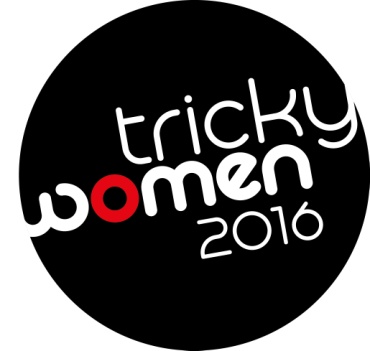 Für jeden Wettbewerbsbeitrag muss das Anmeldeformular vollständig (2 Seiten!) ausgefüllt werden und 1 bis 2 Filmstills (als jpeg oder tiff mit 300 dpi) plus biografische und filmografische Angaben der Regisseurin beigelegt werden. Unvollständige Einreichungen werden nicht akzeptiert!Für alle eingereichten Filme und Videos müssen für die Vorauswahl ausreichend gekennzeichnete DVDs gemeinsam mit einem Anmeldeformular eingereicht werden. Die DVD soll mit Titel, Name der Regisseurin und Laufzeit DEUTLICH gekennzeichnet werden. Jede DVD soll nur eine Arbeit beinhalten.Nicht-englischsprachige Filme benötigen englische Untertitel.E I N R E I C H F O R M U L A R Anmeldeschluss: 10. Oktober 2015                    BITTE IN BLOCKSCHRIFT AUSFÜLLEN !!!!